DEFINICIÓN DE POWER POINT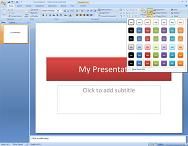 Power Point es un software diseñado para la creación y ejecución de presentaciones multimedia las cuales utilizamos para facilitar la comunicación y transmisión de una información de manera clara, elegante y atractiva. Power Point es un software desarrollado por la empresa Microsoft siendo distribuido como parte de los programas que componen la suite ofimática Office como Word, Excel o Access.Continuamente emitimos y recibimos información de todas las personas y medios que nos rodea, la radio, la televisión, internet, los emails, las reuniones con nuestros amigos y familiares... vivimos en la época de la comunicación. En algunas ocasiones necesitamos transmitir un mensaje claro, atractivo y convincente al público al cual nos dirigimos, para ello tradicionalmente multitud de comunicadores han utilizado diapositivas o transparencias estáticas proyectadas con la ayuda de luz como medio que facilite y haga prestar la atención durante el discurso, Power Point es la evolución tecnológica de las transparencias estáticas, siendo un software capaz de generar presentaciones multimedia profesionales que ayudan y facilitan la labor de comunicación.Las presentaciones generadas con Power Point se utilizan en amplio abanico de ámbitos y sectores como la empresa privada, centros de educación y formación, congresos y conferencias e incluso en nuestra vida privada.Las empresas y organizaciones de diferentes sectores han encontrado en las presentaciones multimedia el medio idóneo para presentar nuevos productos o proyectos a sus clientes, presentar a un grupo de trabajo cualquier tipo de estudio o análisis financiero o realizar propuestas para la mejora de cualquier departamento que componga la empresa, los directores y gerentes de las empresas buscan en Power Point el medio perfecto para conocer la información relevante sobre cualquier aspecto de la compañía de una manera sencilla, clara y práctica.Los sectores dedicados a la investigación e innovación se apoyan en presentaciones multimedia a la hora de presentar al público los hallazgos o descubrimientos realizados en un determinado campo, multitud de centros formativos como colegios y universidades han encontrado en Power Point el medio idóneo para transmitir la información que se enseña durante las clases, por otro lado cuando acudimos a una conferencia estamos acostumbrados a que el comunicador nos muestre la información en este tipo de formato digital. Es tal la potencia y versatilidad que presenta Power Point que incluso lo utilizamos en nuestra vida privada como medio para presentar por ejemplo las fotografías o vídeos de un viaje o un evento a un grupo de amigos y familiares.FUNCIONAMIENTO DE POWER POINT
Power Point basa su funcionamiento en crear y gestionar una serie de páginas o diapositivas en las cuales podemos introducir cualquier elemento multimedia como texto, audio, video, animaciones, gráficos, imágenes, etc... al conjunto de diapositivas se le conoce como presentación digital pudiendo ser proyectada en la pantalla de nuestro ordenador, portátil, tablet o smatphone, en una sala de conferencias mediante un videoproyector así como podemos compartirla en la red o imprimirla para distribuirla físicamente.Power Point nos permite introducir en nuestras diapositivas digitales los siguientes elementos:Texto - Cualquier tipo de fuente y estilo que tengamos instalado en nuestro ordenador puede ser reconocido por Power Point utilizándolo para escribir y mostrar la información que queremos mostrar y comunicar, por otro lado  Power Point nos permite insertar formulas  matemáticas y símbolos de cualquier estilo dentro de nuestras presentaciones.Tablas y gráficos - De gran utilidad para representar visualmente la información de manera clara y elegante, los gráficos dinámicos se alimentan de la información contenida en las tablas utilizándose por ejemplo para mostrar la evolución del volumen de ventas alcanzado a lo largo de un periodo de tiempo, el porcentaje de productos fabricados de una determinada marca o la generación de indicadores clave que muestran el funcionamiento de una empresa u organización.Organigramas y flujogramas - Gracias a los gráficos Smart Art, Power Point nos facilita de manera profesional y rápida la realización de organigramas que muestran las estructura organizativa de cualquier empresa, así como el diseño de flujogramas utilizados para mostrar por ejemplo el funcionamiento de un proceso o de una máquina, las relaciones existentes entre departamentos o el ciclo productivo de un producto fabricado en una empresa.Imágenes, videos y audios - El uso de imágenes y videos son de gran utilidad aportando un toque de profesionalidad y elegancia a nuestras presentaciones, utilizamos este tipo de elementos por ejemplo cuando mostramos el funcionamiento de un producto, la proyección de un nuevo edificio o la presentación de una empresa, por otro lado la inserción de ficheros de audio nos permite añadir música de fondo en nuestras presentaciones así como realizar llamadas de atención a nuestro público en determinadas diapositivas donde queremos resaltar el mensaje contenido.Objetos de otros – Power Point nos permite incrustar o vincular aplicaciones y objetos desarrollados por otros programas, así pues nos permite abrir un plano diseñado en Autocad, un informe generado en SAP o un enlace que nos dirija automáticamente a una página web.Una vez hemos creado nuestras diapositivas con los diferentes elementos multimedia otra de las funcionalidades que presenta Power Point es la generación de animaciones entre las transiciones que se produce cuando cambiamos de diapositiva, todo ello nos permite diseñar y crear presentaciones elegantes y profesionales de un manera rápida y sencilla.Al igual que ocurre con los otros programas de la suite ofimática Office, Power Point nos permite programar bajo el lenguaje vba (Visula Basic Advance), lenguaje desarrollado por Microsoft el cual nos abre un abanico de posibles aplicaciones realizadas con Power Point, a modo de curiosidad existe en la red ficheros Power Point que contienen juegos multimedia programadas íntegramente con vba.ÇHISTORIA DE POWER POINTLos orígenes de Power Point se remontan al año 1986 cuando Dennis Austin y Thomas Rudkin desarrollaron Presenter, el primer software dedicado la creación y visualización de presentaciones multimedia.Power Point fue lanzado al mercado por primera vez en abril de 1987 para el sistema operativo y los ordenadores fabricados por Apple, la versión 1.0 de Power Point presentaba una interfaz en blanco y negro en donde se podía incluir texto así como insertar formas básicas de dibujo en las primeras presentaciones digitales. En agosto de 1987 Microsoft compró Forethought la empresa desarrolladora de Power Point por 14 millones de dólares, Bill Gates unió la idea de Power Point con el conocimiento de la empresa Genigraphics en el campo de los gráficos, fruto de dicha alianza el 22 de mayo de 1990 se lanzó oficialmente el primer Power Point desarrollado bajo el sistema operativo Windows.A medida de los años Power Point ha evolucionado cubriendo las necesidades de los usuarios, actualmente Power Point se ha convertido en una herramienta multiplataforma que podemos utilizarla en cualquier ordenador, tablet o smartphone así como tenerla alojado en la nube, permitiéndonos crear y visualizar cualquier tipo de información en cualquier lugar del planeta. Power Point ha sido la base de otros programas como Keynote, Impress o Prezi.Hoy en dia es indiscutible que Power Point ha cambiado la manera de impartir las clases en millones de colegios y centros educativos, la manera de comunicar y compartir información con nuestros compañeros de trabajo así como la manera de transmitir cualquier tipo de mensaje. Con más de 600 millones de usuarios alrededor del mundo, se calcula que aproximadamente cerca de 40 millones de presentaciones se generan diariamente con Power Point.CARACTERÍSTICAS DE MICROSOFT POWER POINT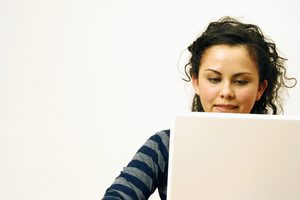 CAPACIDADES DE VIDEOUna de las características más atractivas de Microsoft Power Point es que permite el uso de video en sus presentaciones. Con este software, puedes incrustar un clip de video en una de las diapositivas y usarlo durante la presentación de las mismas. Al incrustar el video, también puedes realizar una serie de funciones de edición que te permitirán modificarlo de acuerdo a tus necesidades. Por ejemplo, puedes recortarlos, marcar escenas concretas, añadir atenuaciones y mucho másCompartirOtra de las características de Microsoft Power Point es la capacidad de compartir presentaciones con otros individuos en diferentes lugares. Por ejemplo, puedes crear un video de tu presentación y luego enviarlo a otras personas. También puedes editar una presentación de Power Point con otros usuarios que se encuentran en otros lugares. Esto hace que sea una herramienta valiosa para las empresas que tienen empleados y oficinas en varios lugares alrededor del mundo. Esto permite a los equipos de personas a que contribuyan con una presentación en lugar de dejarla en manos de una sola persona.Efectos especialesAl crear una presentación, uno de tus trabajos como presentador es mantener la atención de tu audiencia. Si creas una presentación simple, sin ningún estilo, tus sujetos pueden no prestar atención por mucho tiempo. Con Microsoft Power Point, puedes utilizar una serie de efectos especiales para mejorar la calidad de la misma. Por ejemplo, puedes utilizar animaciones y efectos de transición al cambiar de diapositiva. También puedes utilizar las imágenes en 3D para aumentar la profesionalidad de tu muestra.Acceso mientras lo usasCon Microsoft Power Point, también tienes una serie de opciones para acceder a tu trabajo mientras estás usándolo. Si no tienes el archivo guardado en un equipo portátil que puedes llevar contigo, no necesariamente significa que no puedas acceder al mismo mientras estés ausente. Con la aplicación web de Microsoft Power Point, puedes acceder a tus documentos desde cualquier equipo con conexión a Internet.  El equipo ni siquiera tiene que tener Power Point instalado para realizar modificaciones. También puedes acceder a estos documentos en muchos teléfonos inteligentes.PARTES COMPONENTES DE UN POWERPOINT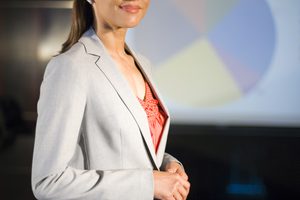 Interfaz de usuarioLa interfaz de usuario de Power Point alberga todos sus componentes y sirve como marco de la aplicación. Consiste en una cinta con los menús, una zona de diseño para la creación de diapositivas y un panel lateral. El panel lateral muestra imágenes en miniatura de todas las diapositivas de una presentación. El menú "Archivo" permite abrir, crear y guardar archivos. Los usuarios también acceden a la configuración y las opciones de Power Point en el menú "Archivo". El menú de "Revisión" tiene características que te permiten validar la ortografía, buscar sinónimos de palabras y añadir comentarios a una o varias diapositivas.TextoEl texto es un componente clave en muchas aplicaciones. Las presentaciones de diapositivas de Power Point contienen texto. La interfaz de usuario tiene una barra de herramientas de edición similar a la de Microsoft Word. Usa los botones de esa barra de herramientas para dar formato a las propiedades del texto, como tamaño, color y grosor de la fuente. También puedes usar las herramientas de párrafo para alinear los bloques de texto en una diapositiva. Los botones familiares "Buscar" y "Reemplazar" ayudan a los usuarios a localizar el texto dentro de un proyecto. Agrega títulos perfectamente centrados en las diapositivas simplemente escribiéndolos.
DibujoPower Point no es un editor de imágenes, pero puedes usarlo para realizar operaciones básicas de edición de imágenes. Arrastra y suelta las docenas de formas pre-diseñadas en un portaobjetos y ajusta sus apariencias. El puntero del ratón se convierte en una herramienta de organización de medida que se usa para cambiar el tamaño y mover las formas alrededor de la diapositiva. Power Point también tiene fondos, texturas y degradados de aspecto profesional que puedes aplicar a los objetos. Si tu presentación necesita líneas y flechas, agrégalas también desde la barra de herramientas "Dibujo".Sonido, animación y efectosMuchos usuarios de Power Point pueden encontrar sus capacidades multimedia y de efectos especiales entretenidas y funcionales al mismo tiempo. Sonido y movimiento capturan la atención. Usando los efectos de animación gratuitos de Power Point, puedes hacer que los objetos se muevan, desvanezcan, e incluso giren al unísono. Transiciones, como "Purpurina", "Zoom" y "Vórtice", añaden llamativos efectos especiales a la forma en que termina una diapositiva y empieza otra. También puedes importar video e imágenes o usar imágenes prediseñadas que vienen con Power Point. Para hacer que las presentaciones cobren vida con el sonido, añade efectos de sonido e incluso música de fondo para la presentación.